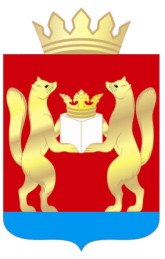 АДМИНИСТРАЦИЯ  ТАСЕЕВСКОГО  РАЙОНАП О С Т А Н О В Л Е Н И ЕО внесении изменений в постановление администрации Тасеевского района от 20.12.2016 года № 725 «Об утверждении муниципальной про                                                                                                                                                                                                                                                                                  граммы Тасеевского района «Развитие сельского хозяйства и регулирование рынков сельскохозяйственной продукции, сырья и продовольствия»»В соответствии со ст.179 Бюджетного кодекса Российской Федерации, постановлением администрации Тасеевского района от 09.11.2016 года № 611 «Об утверждении Принятия решений о разработке, формировании и реализации муниципальных программ Тасеевского района», постановлением администрации Тасеевского района  от 11.11.2016 года № 619 «Об утверждении Перечня муниципальных программ Тасеевского района», ст. 28, 46, 48 Устава Тасеевского района Красноярского края,ПОСТАНОВЛЯЮ:1.Внести следующие изменения в постановление администрации Тасеевского района от 20.12.2016 года № 725 «Об утверждении муниципальной программы Тасеевского района «Развитие сельского хозяйства и регулирование рынков сельскохозяйственной продукции, сырья и продовольствия»»:Муниципальную программу Тасеевского района «Развитие сельского хозяйства и регулирование рынков сельскохозяйственной продукции, сырья и продовольствия» изложить в редакции согласно приложению.2.Опубликовать постановление на официальном сайте администрации Тасеевского района. 4.Контроль за выполнением постановления возложить на первого заместителя Главы администрации района Северенчука И.И.5.Постановление вступает в силу в день, следующий за днем его официального опубликования, но не ранее 01.01.2022 года.Глава Тасеевского района                                                                К. К. ДизендорфПриложение к постановлению администрации Тасеевского районаот  17.12.2021 №  624 МУНИЦИПАЛЬНАЯ  ПРОГРАММА«Развитие сельского хозяйства и регулирование рынков    сельскохозяйственной продукции, сырья и продовольствия»1.ПАСПОРТмуниципальной программы Тасеевского района2.Харектеристика текущего состояния агропромышленного комплекса Тасеевского района, с указанием основных показателей социально-экономического развития Тасеевского района2.1.Природно-климатические условия ведения сельскохозяйственного производстваТасеевский район относится к группе районов восточной зоны  Красноярского края. В состав района включены 8 сельсоветов: Тасеевский, Вахрушевский, Фаначетский, Весёловский, Троицкий, Хандальский, Суховский, Сивохинский. Населённых пунктов – 28. Среднегодовая численность постоянного сельского населения по району в 2020 году составила 10972 человека. С западной стороны с. Тасеево огибает автомобильная дорога регионального значения «Канск-Тасеево-Устье», обеспечивающая выход в северном направлении - в Нижнее Приангарье, в южном направлении – на основную транспортную сеть  России и Красноярского края (автомобильная дорога федерального значения М-53 «Байкал»). На территории района отсутствует железная дорога.Тасеевский район исторически в социально – экономическом отношении развивался как агропромышленная территория и территория,  занимающаяся заготовкой и переработкой леса. Специализация сельского хозяйства - производство мяса, молока, выращивание зерновых культур. Климатические  условия  резко-континентальные с холодной продолжительной зимой и коротким жарким летом. Устойчивый снежный покров образуется с конца октября и сходит в конце апреля. Зона расположения хозяйств в районе относится к зоне рискованного земледелия, где посевы часто подвергаются летней засухе, градобиению, осенью часто урожай попадает под снег, что ведет к большим потерям зерновых при уборке. По природно-хозяйственному районированию территория района относится к подтаежной зоне. Территория района расположена  на водораздельном пространстве реки Усолка, Гидрографическая сеть представлена реками: Шумиха, Плотбинка, Бакчет, Большой Фаначет, Малый Фаначет, Веселый, множеством ручьев Юдов, Грязный, Афонинскй, Анискин, Плехановский и другие. Грунтовые воды залегают на глубине 1-15 метров. Вода естественных водных источников используется для водопоя скота в пастбищный период и для хозяйственных нужд. Почвенный покров землепользования представлен почвенными разновидностями, из которых преобладают почвы темно-серые и серые лесные различной мощности. Механический состав этих почв - глинистый и черноземного типа: черноземы оподзоленные и выщелоченные.  Из древесной растительности преобладает сосна, береза, осина. В наиболее пониженных местах встречается черемуха, в долинах рек ива и верба. Из приведенных данных видно, что в климатическом отношении территория района благоприятна для возделывания сельскохозяйственных культур и развития скотоводства.2.2. Анализ современного состояния отраслей производства, переработки и реализации сельскохозяйственной продукции2.2.1.Сельскохозяйственная отрасль является одной из основных отраслей района. Доля производства валовой продукции агропромышленного комплекса в денежном выражении к общему объему продукции, работ и услуг, производимой на территории Тасеевского района 75,0 %. На территории Тасеевского района  имеется необходимый потенциал по сохранению имеющихся результатов в сельскохозяйственной отрасли и дальнейшего ее развития. Сельское хозяйство Тасеевского района представлено следующими направлениями: производство зерновых культур, кормопроизводство, картофелеводство, овощеводство. Развито  молочное и мясное скотоводство, свиноводство, коневодство, птицеводство, овцеводство. Ведущей отраслью сельскохозяйственного производства все - таки является растениеводство, в частности выращивание зерна.К предприятиям, которые определяют основную тенденцию, и   показатели     развития отрасли относятся:а) коллективные  сельскохозяйственные организации:- общество с ограниченной ответственностью «Восток»;-общество с ограниченной ответственностью «Восход»;- общество с ограниченной ответственностью «Тасеевский элеватор»;- общество с ограниченной ответственностью «Фаначет»;- сельскохозяйственный производственный кооператив «Возрождение».б) 24  крестьянско - фермерских хозяйств, 4670 личных подсобных хозяйств, которые осуществляют производственно-хозяйственную деятельность в сельскохозяйственной отрасли.В 2020 году хозяйствами всех категорий произведено валовой продукции на 840,9 млн. рублей в действующих ценах или 114,3% от уровня предшествующего года  (в 2019 году - 98,3%). По итогам работы за отчетный год все предприятия являлись прибыльными, уровень рентабельности без учета субсидий составил  22,7%, с учетом субсидий 35,2%. В сельском хозяйстве в 2021 году ожидается снижение  индекса производства  до 97,7% относительно рекордно высоких результатов 2020 года. В структуре произведённой сельскохозяйственной продукции значительных изменений не планируется.  В общей структуре производства сельскохозяйственной продукции аграрного сектора преобладающую долю составляет продукция растениеводства - 69,2 %. В 2020 году хозяйствами района произведено продукции на 581,9 млн.  рублей, в натуральном выражении 49,5тыс. тонн зерна, при урожайности зерновых культур - 24,3 ц/га, картофеля 6,0 тыс. тонн, овощей 1,3 тыс. тонн.На территории района осуществляющих производственно - хозяйственную деятельность по производству хлебобулочных изделий занимается общество с ограниченной ответственностью «Хлеб» и индивидуальные предприниматели Кудрявцев А. А., и ИП Лебедев А.В. Производством безалкогольной газированной продукции занимается общество с ограниченной ответственностью «Хлеб». Цехов по  переработке животноводческой продукции на территории района  на данное время нет. 2.2.2.Основные показатели социально – экономического развитияОбъемы производства основных видов сельскохозяйственной продукции на территории района, урожайность сельскохозяйственных культур, продуктивность основных видов сельскохозяйственных животных, объемы основных видов потребляемых в сельскохозяйственном производстве материально-технических ресурсов по всем категориям хозяйств района:Объем производства валовой сельскохозяйственной продукции всех форм хозяйствования за 2018-2020 гг.тыс. рублейОбъем производства валовой сельскохозяйственной продукции в 2020 году увеличился к уровню 2018 года на 29,3% (или на 190469 тыс. рублей),  к уровню 2019 года произошло увеличение на 17,1 % (или на 122933 тыс. рублей). Удельный вес продукции растениеводства составил – 69,2 %  от общего объема валовой продукции сельского хозяйства 2020 года, продукции животноводства – 30,8%.Среднегодовое поголовье скота в Тасеевском районе  за 2018-2020 гг.           гол.Валовое производство основных сельскохозяйственных продуктовза 2018-2020 гг.Производство скота и птицы на убой (живой вес) увеличилось в 2020 году по сравнению с 2019 годом на 0,4 %. Производство яиц, молока в 2020 году снизилось по сравнению с 2019 годом на 6,4 % и 9,4% соответственно. По отрасли животноводство поголовье крупного рогатого скота по всем категориям хозяйств в 2020 году составило 2882 голов, что по сравнению с 2019 годом уменьшилось на 5,7 %. Поголовье коров в 2020 году составило 1096 голов, снижение на 7,5% по отношению к предыдущему году. Поголовье свиней в 2020 году уменьшилось  на 1,4 % и составило 2756 голов. Средняя себестоимость реализованной продукции ниже производственной, так хозяйство, ООО «Восход» в последующем настроено на полную ликвидацию свиноводства. Увеличение производства мяса планируется за счет роста продуктивности поголовья крупного рогатого скота на выращивании, создание сбалансированной кормовой базы.Местонахождение и агрохимические условия предприятий Тасеевского района способствуют выращиванию продовольственной пшеницы. В структуре посевных площадей ведущее место (74,3%) занимают зерновые, затем кормовые культуры (12,7 %) и технические культуры (около 9,6 %).Посевная площадь сельскохозяйственных культур                                                гаПосевная площадь сельскохозяйственных культур на протяжении трех лет имеет тенденцию к сокращению. За анализируемый период она сократилась на 12,5 %.  Это вызвано тем, что в секторе сельскохозяйственных организаций наблюдается снижение посева зерновых культур, в связи с закрытием КФХ. Недостаточная финансовая обеспеченность, отсутствие оборотных средств, нехватка кадровой силы, изношенность материально-технической базы и медленные темпы обновления отрицательно сказываются на технологическом процессе сельскохозяйственного производства, способствуют выводу пашни из оборота.Валовое производство основных сельскохозяйственных продуктов         тоннПроизводство картофеля в 2020 году уменьшилось на 7,6 % по отношению к  2019 году. Производство овощей на 0,9% ниже уровня 2019 года. Производство зерновых культур в 2020 году выросло по сравнению с 2019 годом на 35,2 %.В структуре производства основных видов продукции по всем категориям хозяйств более 50% общего объема  приходится на личные подсобные хозяйства. Таким образом, личными подсобными хозяйствами произведено: картофель – 100%; овощи – 100 %; производство скота и птицы на убой (в живом весе) – 68,0  %; молоко – 41,9 %; яйцо – 100 %. Личное подсобное хозяйство является для большинства сельских семей основным источником дохода.Развитие малых форм хозяйствования в сельской местности имеет важное значение в связи со сложившимися на селе условиями, в которых кризисное состояние многих крупных хозяйств усложнило трудоустройство, снизило занятость сельских жителей, обострило социально – экономические проблемы.          Наибольшую долю в производстве валовой сельскохозяйственной продукции занимаю сельскохозяйственные организации с долей в 47,0%,  затем граждане, ведущие личное подсобное хозяйство (36,4%), и крестьянские (фермерские) хозяйства 16,6%.рис. 1 – Доля субъектов АПК, по всем категориям хозяйств
           В 2020 году хозяйствами всех категорий произведено 840899,0 тыс. рублей валовой продукции, что составило 117,1 % от уровня предшествующего года в действующих ценах.          Личные подсобные хозяйства населения являются важной составной частью сельскохозяйственного производства, в них производиться большая часть сельскохозяйственной продукции района, основная масса которой идет на личное потребление и на производственные нужды самого хозяйства, и лишь ее незначительная часть реализуется и является товарной. Подсобные подворья выполняют не только экономическую значимость района, а также способствуют самозанятости сельчан, поэтому целесообразно развивать общественный сектор, путем трансформации части ЛПХ в крестьянские (фермерские) хозяйства и дальнейшему их развитию как формы малого предпринимательства.За последние  три года наблюдается рост посевных площадей за счет ввода в оборот залежных земель. (ООО «Восход», ООО «Фаначет»). Поголовье крупного рогатого скота  (мясное направление) возросло, среднесуточный привес крупного рогатого скота составил 770,6 грамм, за счет этого произошло увеличение заготовленных кормов на одну условную голову (ООО «Восход»), в результате начала заготовок в 2020 году сочных кормов, в том числе сенажа.    Численность населения, занятого в отрасли АПК всего по району составляет 5,0 %, в т. ч.: занятых производством сельскохозяйственной продукции в ЛПХ 3,4% к численности трудоспособного населения.Посевные площади занятые под зерновыми  и зернобобовыми культурами в 2020 году составили 13574га, что ниже уровня прошлого года на 899 га, за счет изменения структуры посевных площадей ООО «Восход», В том числе увеличение площади чистых паров. Валовой сбор зерновых за отчетный год составил 344907 центнеров в весе после подработки, урожайность зерновых и зернобобовых культур в весе после доработки 25,4 ц/га, что выше уровня прошлого года на 8,1 ц/га. Основной причиной повышения урожайности послужило применение минеральных удобрений на площади 11295 га и органических удобрений на площади 200 га. Своевременно посевы зерновых были обработаны пестицидами от сорняков на площади 12310 га, а так же благоприятные природно-климатические условия для всходов, созревания и уборки урожая, 95% зерновых были убраны в сентябре месяце, когда влажность зерна была в пределах 16%. Себестоимость произведенного зерна составила 594,45  рублей за 1 ц., что ниже уровня прошлого года на 15,0%  или  на 105,34 рублей за 1 ц. полная себестоимость реализованного зерна выше производственной, за счет реализации остатков  зерна прошлого года. В структуре затрат наибольший удельный вес составляют затраты на ГСМ 21,8%, оплата труда с отчислениями 13,6%, семена 13,5%, амортизация 19,1% . запасные части 7,8% и 7,5 % средства защиты растений. Выручка от реализации зерна выше на 41,5% или 70289 тыс. руб. так как увеличился объем реализованного зерна на  12% и возросла средняя цена реализации зерна  на 162,97 рубля за 1 ц. или 21,6%. Рентабельность по зерновым 29,6 %, в 2019 году уровень рентабельности составлял 12,5%. В текущем и 2019 году ООО «Восход» с убытком реализовал овес, в связи с отсутствие  спроса на данный вид зерновых, что повлекло снижение посевных площадей с 616 га до 347 га, овес выращивается в основном для внутреннего потребления (племенные лошади), остатки зерна реализовываются. В 2020 году ООО «Фаначет» выращивали рапс, урожайность составила 18,1 ц/га, себестоимость произведенной продукции 1050 руб. за 1 ц, а цена реализации 2400 рублей за 1 ц., следовательно уровень рентабельности составил 128,6%. В целом по отрасли растениеводства уровень рентабельности составил 31,3%.Животноводством в районе занимается одно хозяйство - это ООО «Восход». За 2020 год  выращено скота в живом весе 4345 ц, или 101,9% к уровню прошлого года, реализовано скота в живом весе 4153 ц. или 102,9%, поголовье всех видов на уровне прошлого года.Наблюдается рост производственной себестоимости по крупному рогатому скоту на 8,6% и производственная себестоимость мяса КРС составляет 11985,96 руб. за 1 ц., основной причиной послужила высокая себестоимость кормов 2019 года, в том числе зерна используемого на фуражные цели, рост себестоимости составил 28%, сена на 32% по сравнению с кормами производства  2018 года. Из кормов производства текущего года использовалось только сено. Средняя цена реализации составила 11160,05 рублей за 1 ц, что ниже уровня прошлого года на 540,78 руб. за 1ц. снижение цены реализации было обусловлено тем, что хозяйство проводило обновление основного стада, была проведена выбраковка коров, а цены на мясо коров ниже цен на мясо молодняка КРС. Средняя реализационная себестоимость  так же ниже производственной за счет выбраковки основного стада. Уровень рентабельности по КРС составил -6,9%.Производственная себестоимость мяса свиней 11075,38  рублей за килограмм живого веса, при цене реализации 10695,29 рублей, в целом за год убыток  от реализации составил 274 тыс. руб. (за счет снижения закупочной цены на живой вес мяса свиней). Так в 2019 году полная себестоимость реализованной продукции мяса свиней составляла 11330,29 рублей за килограмм живого веса, при цене реализации 10883,81 рублей. В структуре затрат наибольший удельный вес составляют затраты на корма 50,0%, 11,2% затраты на строительные материалы для ремонта помещений, 106% нефтепродукты и 10% затраты на оплату труда и отчисления на социальные нужды. Средняя себестоимость реализованной продукции ниже производственной, так хозяйство полностью реализовало основное стадо свиней, и в последующем настроено на полную ликвидацию свиноводства, так как на протяжении последних пяти лет данная отрасль не рентабельна.  Основным покупателем продукции является ИП Ризоев Иркутская область, который 2 раза в месяц забирает продукцию собственным транспортом, и денежные средства идут на уплату налогов и выплату аванса и заработной платы работников предприятия, что позволяет стабильно производить выплаты в установленный срок. Уровень рентабельности по свиньям составил -3,4%.По реализации племенных лошадей уровень рентабельности составил 12,8%, в 2019 году  этот показатель был 17,2%. Товарность в 2020 году составила 47,8%, так как хозяйства реализовывало не молодняк племенных лошадей , а взрослых лошадей на мясо.По мимо растениеводства и животноводства все хозяйства района занимаются заготовкой древесины, что бы в зимней период времени  работники хозяйства были трудоустроены. Рентабельность от заготовки древесины составила 9,4%.         В целом по году уровень рентабельности до налогообложения составил 35,2%, в 2019 году данный показатель был равен 22,1%. Прибыль от реализации продукции, товаров, работ и услуг составила 57229 тыс. руб. фактическая прибыль от реализации продукции работ  услуг  2019 года составляла 22628 тыс. руб.  Сумма средств полученных из бюджетов всех уровней в 2020 году составила 31627 тыс. руб, на 6917 тыс. руб. больше чем в предыдущем году.  Основными поставщиками потребляемых в сельскохозяйственном производстве материально-технических ресурсов являются: Ачинский НПЗ – крупнейший поставщик топлива, горюче-смазочных материалов, по минеральным удобрениям и ядохимикатам – ОАО «Коркиноагропромхимия», по семенам – ООО «ОПХ Солянское», по запасным частям – ООО «Назаровоагроснаб», ООО «Ротор», ООО «Канскагроснаб».2.2.3.Виды сельскохозяйственной продукцииОсновными видами  переработки сельскохозяйственного сырья в районе является выпечка хлеба и производство безалкогольной газированной продукции производство колбас. Выпуском хлеба на территории Тасеевского района и  производством булочных изделий занимается общество с ограниченной ответственностью «Хлеб» (бывший Тасеевский хлебозавод) и индивидуальные предприниматели Кудрявцев А.А., Лебедев А.В. Сельскохозяйственные товаропроизводители на территории  района продукцию переработки  из собственного сельскохозяйственного   сырья не производят.2.3.Анализ имеющегося ресурсного потенциала для развития агропромышленного комплекса.2.3.1. Земельные ресурсы для развития сельскохозяйственной деятельности.Общая площадь земли сельскохозяйственного назначения по району 207142 га, в том числе:сельскохозяйственных угодий 83232 га, их них:пашня- 34059 га;сенокосы- 11221 га;пастбища- 8662 га.Преобладающую часть земель Тасеевского района занимают земли лесного назначения – 77,4%. Земли населенных пунктов занимают всего 0,3% от общей территории района. Земли сельскохозяйственного назначения составляют 20,9%. Менее 1% всех земель приходится на объекты промышленности, транспорта, связи, энергетики и иного специального назначения. На территории Тасеевского района находятся биологический заказник «Машуковский» - 1100 га и комплексный заказник «Большая Степь» - 17990,0 га, из них земли лесного фонда- 3298,4 га, сельскохозяйственного назначения-14576,5 га, земли водного фонда - 1115,1 га.Водные ресурсы. Тасеевский район богат водными ресурсами. Главными водными артериями района являются река Тасеева, Бирюса (Она) и Усолка. Река Тасеева - таежная река, левый приток Ангары, является северной границей района. Бирюса - горно-таежная река, левая составляющая реки Тасеева, длина реки протекающей по району - 78 км. Река Усолка пересекает район с юга на север. Запасы воды, содержащиеся в реках, в озёрах, в водоносных горизонтах подземных вод достаточны для удовлетворения потребности населения и хозяйства района.2.3.2. Анализ технического потенциала для развития отраслей сельского хозяйства.Наличие основных производственных фондов, видов техники в сельскохозяйственных организациях:По данному расчету видим, что за последние три года повышается наличие основных фондов. Повышение уровня технической оснащенности позволяет применять новые технологии в обработке почвы, что, в свою очередь способствует снижению затрат на производство данных видов продукции и повышению урожайности культур. В этих условиях одним из направлений повышения уровня технической оснащенности сельскохозяйственной отрасли является внедрение в производство энергонасыщенных тракторов, современной уборочной техники, многооперационных широкозахватных почвообрабатывающих и посевных агрегатов и комплексов.  В целом по району за текущий год было приобретено техники: комбинированный посевной комплекс КПК FEAT, сеялка "Быстрица" С-6 ПМ 3, Зерноуборочный комбайн РСМ-101 Вектор 410–3 шт., посевной комплекс Алькор 7,5, Кировец К-735 стандарт и К-744 Р2. 2.3.3. Анализ кадрового потенциала в агропромышленном комплексе.Согласно анализу, всего в агропромышленном комплексе работает по району 23 человека с высшим специальным образованием, из них 42 человек руководителями и главными специалистами хозяйств. 12,1 % от общей численности, работающих в сельском хозяйстве, занимают работники со средним профессиональным образованием. Имеют вообще профессиональное образование 69,4 %. Основной возраст работающих в сельскохозяйственном производстве 30-55-60 лет. Они занимают 76,0 %. 18,0 % занимает молодежь до 30 лет, остальные 6,0 % занимают пенсионеры.Основные выводы по результатам анализа  ситуации в агропромышленном комплексе Тасеевского района Оценка потенциала и перспектив развития района Таким образом, при достаточно благоприятных природно-климатических условиях  сельское хозяйство в районе  развито на недостаточном уровне. Основными производителями сельскохозяйственной продукции являются граждане, ведущие личное подсобное хозяйство. Почти треть пашни не обрабатывается. Слабо внедряются прогрессивные технологии производства.  Но за последние годы в районе наблюдается обновление машинно-тракторного парка, рост продукции растениеводства. Продолжается работа в области развития мясного скотоводства и овцеводства.Сельскохозяйственная отрасль в Тасеевском районе обладает достаточным потенциалом для ее дальнейшего развития. От того как будет развиваться сельское хозяйство во многом будут зависеть и темпы  социально-экономического развития района в целом.Перспективными направлениями развития агропромышленного комплекса района является дальнейшее развитие зернового производства с использованием ресурсосберегающих технологий возделывания и последующей переработки зерна. Важнейшим направлением является и развитие животноводства. Сдерживающим фактором является отсутствие молочного производства на территории района. Имеются также возможности развития на предприятиях  по выращиванию говядины и свинины.Развивая общественное производство, основной задачей остается и поддерживание дальнейшего развития личного подсобного хозяйства.Основными общими причинами, сдерживающими развитие села является:- ведомственная разобщенность в управлении сельскими территориями, которая доминирует при принятии решений по развитию сельских территорий на федеральном, региональном и местном уровнях;- отсутствие стратегии комплексного развития сельских территорий, включающих в себя решение задач по развитию сельской экономики и созданию комфортабельной среды для проживания;- ограничение доступа жителей села к ресурсам жизнеобеспечения и недостаточная эффективность их использования;- недостаток финансовых средств у муниципальных образований на выполнение полномочий по обустройству сельских территорий.3. Приоритеты и целисоциально – экономического развития в сфере агропромышленного комплекса, основные цели и задачи муниципальной  программы, прогноз развития агропромышленного комплекса Тасеевского района Красноярского края     Муниципальная программа базируется на положениях Государственной программы Красноярского края «Развитие сельского хозяйства и регулирование рынков сельскохозяйственной продукции, сырья и продовольствия», утвержденной постановлением Правительства Красноярского края от 30.09.2013 № 506-п,  Законе Красноярского края от 21.02.2006 № 17-4487 «О государственной поддержке субъектов агропромышленного комплекса края». К приоритету программы относится устойчивое развитие сельских территорий, сохранение трудовых ресурсов. Целью программы является: поддержка малых форм хозяйствования, развитие территорий, рост занятости и условия жизни сельского населения. Для достижения цели  программы предусматривается решение следующих задач реализуемых в отдельных мероприятиях:     1. Поддержка и дальнейшее развитие малых форм хозяйствования на селе и повышение уровня доходов сельского населения;    2. Создание условий для эффективного и ответственного управления финансовыми ресурсами в рамках переданных отдельных полномочий.Муниципальная программа базируется на положениях Государственной программы Красноярского края "Охрана окружающей среды, воспроизводство природных ресурсов" утвержденной постановлением Правительства Красноярского края от 30.09.2013 № 512-п. Цель программы - сохранение и восстановление биологического разнообразия, создание условий, направленных на удовлетворение потребности края в природных ресурсах, охрану окружающей среды, сохранение и охрана природных комплексов и объектов. Создание условий, направленных на удовлетворение потребности в природных ресурсах, охрану окружающей среды, сохранение и восстановление биологического разнообразия и формирование экологической культуры жителей:3. Мероприятие направлено на выполнение отдельных государственных полномочий по организации мероприятий при осуществлении деятельности по обращению с животными без владельцев в соответствии с Законом края от 13 июня 2013 года N 4-1402.4. Прогноз конечных результатов реализациимуниципальной  программы.В результате реализации муниципальной программы будет обеспечено достижение установленных значений основных показателей: количество граждан, ведущих личное подсобное хозяйство, осуществивших привлечение кредитных средств и обратившихся за возмещением части затрат на уплату процентов по кредитам полученным в российских кредитных организациях в 2021 году - 1 человек, в 2022 -0 человек, 2023 -  0 человека;  2024 -  0 человека. Реализация мероприятий муниципальной программы, направленных на формирование комплексного подхода к решению социально-экономических проблем развития сельских территорий, позволит значительно повысить уровень и качество жизни на селе. Доля исполненных бюджетных ассигновании, предусмотренных в программном виде, составит не менее 97 % ежегодно. Снижение количества обращений граждан с укусами безнадзорных животных к 2024 году – 15%.Реализация мероприятий муниципальной программы, позволит обеспечить выполнение целей, задач и показателей (индикаторов) реализации Государственной программы развития сельского хозяйства и регулирование рынков сельскохозяйственной продукции, сырья и продовольствия, утвержденной Правительством Красноярского края от 30.09.2013 № 506-п, выполнения работ и исполнение установленных функций в сфере развития агропромышленного комплекса. Реализация отдельного мероприятия программы по отлову, учету, содержанию и иному обращению с безнадзорными животными позволит снизить количество человек обратившихся с укусами безнадзорных животных.5. Информация по программе и отдельным мероприятиям программыВ муниципальную программу «Развитие сельского хозяйства и регулирование рынков сельскохозяйственной продукции, сырья и продовольствия в Тасеевском районе» входят три отдельных мероприятия:Отдельное мероприятие 1 «Поддержка малых форм хозяйствования» направлена на поддержание и дальнейшее развитие личных подсобных хозяйств района» (Приложение №1 к муниципальной программе).Учитывая серьезный вклад в экономику отрасли, развитие личных подсобных хозяйств является важнейшим условием обеспечения развития сельских территорий.Государственная поддержка малых форм хозяйствования на селе является важным фактором повышения доходов и уровня жизни сельского населения, обеспечения занятости, устойчивого развития территории Тасеевского района. Личное подсобное хозяйство является для большинства сельских семей – основным источником дохода.Особенно велика роль малых форм хозяйствования в сельских поселениях, где отсутствуют сельскохозяйственные организации или расположены нерентабельные сельскохозяйственные организации. По данным органов статистики в Тасеевском районе насчитывается 4670 личных подсобных хозяйств. Площадь сельскохозяйственных угодий, используемых для производства  сельхозпродукции ЛПХ – 20 % всей площади используемых сельскохозяйственных угодий района.Муниципальное образование Тасеевского района активно принимает участие в реализации закона «О государственной поддержке субъектов агропромышленного комплекса края», в части получения субсидий на возмещения части затрат на уплату процентов, по кредитам, полученным гражданами, ведущими личное подсобное хозяйство. Преференцией из всех уровней бюджетов пользуются двое граждан, ведущие личное подсобное хозяйство.Несмотря на положительную динамику развития малых форм хозяйствования, они испытывают существенные трудности, как в сохранении достигнутого уровня, так и в расширении своего производства.Необходимость решения вышеназванной проблемы требует наличие соответствующей программы поддержки малых форм хозяйствования в сельской местности.Реализация данного мероприятия улучшит социально – экономическую ситуацию, обеспечит активизацию малого предпринимательства в сельской местности, тем самым повысит эффективность агропромышленного комплекса района.Целью программы является поддержка и дальнейшее развитие малых форм хозяйствования на селе  и повышение уровня доходов населения.Цель будет достигнута за счет реализации задачи: обеспечение доступности коммерческих кредитов малым формам хозяйствования на селе. Целевыми индикаторами достижения поставленной цели и решения задачи является: количество граждан, ведущих личное подсобное хозяйство, осуществивших привлечение кредитных средств и обратившихся за возмещением части затрат на уплату процентов по кредитам полученным в российских кредитных организациях в 2021 – 0 человек, 2021 – 1 человек, 2022 – 0 человек, 2023 – 0, 2021 – 0 человек.Срок реализации программы: 2017-2024 годы.Социально-экономическая эффективность от реализации программного мероприятия выражается в создании условий для дальнейшего развития малых форм хозяйствования на селе и повышение уровня доходов сельского населения.Эффективность реализации программы основывается на достижении целевого индикатора по итогам реализации программы к 2024 году, указанного в приложении № 1 к паспорту программы.В связи с отсутствием принятых к субсидированию кредитных договоров, заключаемых гражданами, ведущими личное подсобное хозяйство, Тасеевскому району снимаются средства субвенции для предоставления субсидий на возмещение части затрат на уплату процентов по кредитам и составят 0,0 тыс. рублей.Отдельное мероприятие 2 «Организация проведения мероприятия по отлову, учету, содержанию и иному обращению с безнадзорными животными» (Приложение №2 к муниципальной программе).Отдельное мероприятие по организации проведения мероприятий по отлову, учету, содержанию и иному обращению с безнадзорными домашними животными реализуется в целях организации проведения на территории Красноярского края мероприятий по предупреждению и ликвидации болезней животных, их лечению, защите населения от болезней, общих для человека и животных, отнесенных к полномочиям органов государственной власти субъекта Российской Федерации по предметам совместного ведения, осуществляемым данными органами самостоятельно за счет средств бюджета субъекта Российской Федерации согласно статье 26.3 Федерального закона от 06.10.1999 № 184-ФЗ «Об общих принципах организации законодательных (представительных) и исполнительных органов государственной власти субъектов Российской Федерации».В соответствии с Федеральным законом от 27 декабря 2018 г. № 498-ФЗ «Об ответственном обращении с животными и о внесении изменений в отдельные законодательные акты Российской Федерации», постановлением Правительства Красноярского края от 24.12.2019 № 751-п утвержден порядок осуществления деятельности по обращению с животными без владельцев на территории Красноярского края.Финансирование мероприятий по отлову, учету, содержанию и иному обращению с безнадзорными домашними животными осуществляется за счет средств краевого бюджета в форме субвенций бюджетам городских округов и муниципальных районов, предусмотренных законом края о краевом бюджете на реализацию Закона Красноярского края от 13.06.2013 № 4-1402 «О наделении органов местного самоуправления муниципальных районов и городских округов края отдельными государственными полномочиями по организации проведения мероприятий по отлову, учету, содержанию и иному обращению с безнадзорными домашними животными», в этом же Законе прописан механизм реализации данного полномочия.Реализация мероприятия, предусмотренного настоящим пунктом, осуществляется администрацией Тасеевского района в соответствии с Федеральным законом от 05.04.2013 № 44-ФЗ «О контрактной системе в сфере закупок товаров, работ, услуг для обеспечения государственных и муниципальных нужд».Отдельное мероприятие 3 «Выполнение отдельных государственных полномочий по решению вопросов поддержки сельскохозяйственного производства, подведение итогов сельскохозяйственного года» (Приложение № 3 к муниципальной программе).В соответствии с Законом Красноярского края от 27.12.2005 № 17-4397 «О наделении органов местного самоуправления муниципальных районов отдельными государственными полномочиями по решению вопросов поддержки сельскохозяйственного производства» органы местного самоуправления наделены отдельными государственными полномочиями по решению вопросов поддержки сельскохозяйственного производства. С муниципальным образованием Тасеевский район заключено Соглашение № 35 от 02.07.2020 года, согласно которому исполняются отдельные государственные полномочия: 1. Осуществление контроля за соблюдением субъектами агропромышленного комплекса края условий, установленных при предоставлении средств государственной поддержки, в части исполнения обязанности по соблюдению основных требований технологий производства и переработки сельскохозяйственной продукции, предусмотренной соглашением о предоставлении государственной поддержки, в порядке, установленном органом исполнительной власти края, осуществляющим нормативное правовое регулирование в сфере агропромышленного комплекса края;2. Сбор, обработка и учет текущих и плановых производственных, финансово-экономических и ценовых показателей деятельности субъектов агропромышленного комплекса муниципального района;3. Сбор, проверка комплектности и правильности оформления документов, предоставляемых субъектами агропромышленного комплекса, претендующими на получение государственной поддержки;4. Сбор и проверка отчетов о достижении значений результатов предоставления субсидий, показателей, необходимых для достижения результатов предоставления субсидий, представляемых субъектами агропромышленного комплекса края в соответствии с соглашениями о предоставлении государственной поддержки;5. Предоставление субсидий на возмещение части затрат на уплату процентов по кредитам, полученным по 31 декабря 2016 года включительно, а также по кредитам, полученным с 1 января 2020 года, гражданами, ведущими личное подсобное хозяйство, в российских кредитных организациях, в порядке и на условиях, предусмотренных законодательством Российской Федерации и Красноярского края;6. Сбор и проверка правильности составления отчетов и прилагаемых к ним документов, представляемых получателями грантов, в рамках реализации мероприятий, предусмотренных статьями 41 - 43, 43.1, 43.2, 45 Закона края от 21 февраля 2006 года N 17-4487 "О государственной поддержке субъектов агропромышленного комплекса края", и формирование сводных отчетов.Оплата услуг (выполнение работ) для обеспечения деятельности органов местного самоуправления осуществляется в соответствии с Федеральным законом от 05.04.2013 № 44-ФЗ « О контрактной системе в сфере закупок товаров, работ, услуг для обеспечения государственных и муниципальных нужд». Источником финансирования Отдельного мероприятия являются средства краевого бюджета.Бюджетные ассигнования на содержание органов местного самоуправления предоставляются в соответствии с бюджетной сметой.6. Информация об основных мерах правового регулирования в агропромышленном комплексе Тасеевского района, направленных на достижение цели и (или) задач программы.Информация об основных мерах правового регулирования в агропромышленном комплексе Тасеевского района, направленных на достижение цели и (или) задач программы не указана, так как все необходимые нормативно-правовые акты в соответствующей сфере утверждены.7. Информация о ресурсном обеспечении муниципальной  программы 
Информация о ресурсном обеспечении муниципальной программы «Развитие сельского хозяйства и регулирование рынков сельскохозяйственной продукции, сырья и продовольствия в Тасеевском районе» за счет средств районного бюджета, средств, поступивших из бюджетов других уровней бюджетной системы (с расшифровкой по главным распорядителям средств районного бюджета) приведена в приложении № 4 к муниципальной программе «Развитие сельского хозяйства и регулирование рынков сельскохозяйственной продукции, сырья и продовольствия в Тасеевском районе».Информация об источниках финансирования программы, отдельных мероприятий муниципальной программы (средства районного бюджета, средства, запланированные к поступлению из бюджетов других уровней бюджетной системы) приведена в приложении № 5 к муниципальной программе «Развитие сельского хозяйства и регулирование рынков сельскохозяйственной продукции, сырья и продовольствия в Тасеевском районе».                                                                                                                                              Приложение №1 к паспорту муниципальной программы Тасеевского района «Развитие сельского хозяйства и регулирование рынков сельскохозяйственнойпродукции, сырья и продовольствия» Перечень целевых показателей муниципальной программы Тасеевского района «Развитие сельского хозяйства и регулирование рынков сельскохозяйственной продукции, сырья и продовольствия» с указанием планируемых к достижению значений в результате реализации муниципальной программыПриложение № 1к муниципальной программе Тасеевского района«Развитие сельского хозяйства ии регулирования рынковсельскохозяйственной продукции,сырья и продовольствия»Отдельное мероприятие 1 «Поддержка малых форм хозяйствования»Приложение № 1к отдельному мероприятию 1, реализуемой в рамках муниципальной программы  Тасеевского района«Развитие сельского хозяйства и регулирование рынков     сельскохозяйственной продукции, сырья и продовольствия»Перечень и значения показателей результативности отдельного мероприятияПриложение 2к муниципальной программеТасеевского района«Развитие сельского хозяйства ии регулирования рынковсельскохозяйственной продукции,сырья и продовольствия»Отдельное мероприятие 2«Организация проведения мероприятия по отлову, учету, содержанию и иному обращению с безнадзорными животными»Приложение № 1к отдельному мероприятию 2муниципальной программы «Развитиесельского хозяйства и регулирование рынков сельскохозяйственной продукции, сырья ипродовольствия в Тасеевском районе»Перечень показателей результативностиПриложение № 3к муниципальной программеТасеевского района«Развитие сельского хозяйства ии регулирования рынковсельскохозяйственной продукции,сырья и продовольствия»Отдельное мероприятие 3«Выполнение отдельных государственных полномочий по решению вопросов поддержки сельскохозяйственного производства, подведение итогов сельскохозяйственного года»ПЕРЕЧЕНЬ ПОКАЗАТЕЛЕЙ РЕЗУЛЬТАТИВНОСТИПриложение № 4муниципальной  программы Тасеевского района «Развитие сельского хозяйства и регулирование рынков сельскохозяйственной продукции, сырья и продовольствия» 
Информация о ресурсном обеспечении муниципальной программы Тасеевского района «Развитие сельского хозяйства и регулирование рынков сельскохозяйственной продукции, сырья и продовольствия»Приложение № 5муниципальной  программы Тасеевского района  «Развитие сельского хозяйства и регулирование рынков сельскохозяйственной продукции, сырья и продовольствия»ИНФОРМАЦИЯоб источниках финансирования подпрограмм, отдельныхмероприятий муниципальной программы (средства местного бюджета, в том числе средства,поступившие из бюджетов других уровней бюджетной системы, внебюджетных фондов)17.12.2021с. Тасеево          №     624                Наименование муниципальной программы«Развитие сельского хозяйства и регулирование рынков    сельскохозяйственной продукции, сырья и продовольствия в Тасеевском районе Красноярского края».Основания для разработки муниципальной   программыСтатья 179 Бюджетного кодекса Российской Федерации, ст.28,46,48 Устава Тасеевского района Красноярского края, постановление администрации Тасеевского района от 09.11.2016 года № 611 « Об утверждении Порядка принятия решений о разработке, формировании и реализации муниципальных программ Тасеевского района», постановление администрации Тасеевского района № 619 от 11.11.2016 года «Об утверждении Перечня муниципальных программ Тасеевского района».Ответственный исполнитель муниципальной программыОтдел сельского хозяйства администрации Тасеевского района.Перечень подпрограмм, отдельных мероприятий Отдельные мероприятия:1)Поддержка малых форм хозяйствования;2) Организация проведения мероприятия по отлову, учету, содержанию и иному обращению с безнадзорными животными;3) Выполнение отдельных государственных полномочий по решению вопросов поддержки сельскохозяйственного производства, подведение итогов сельскохозяйственного года.Цели муниципальной программыПоддержка малых форм хозяйствования, проведения мероприятия по отлову, учету, содержанию и иному обращению с безнадзорными животными, выполнение отдельных государственных полномочий по решению вопросов поддержки сельскохозяйственного производства, подведение итогов сельскохозяйственного года.Задачи муниципальной программы1.Поддержка и дальнейшее развитие малых форм хозяйствования, повышение уровня доходов сельского населения.2.Создание условий для эффективного и ответственного управления финансовыми ресурсами в рамках переданных отдельных полномочий.3.Организация проведения мероприятия по отлову, учету, содержанию и иному обращению с безнадзорными животными.Этапы и сроки реализации муниципальной программы2017-2024 годы.Перечень целевых показателей муниципальной программы с указанием планируемых к достижению значений в результате реализации муниципальной программы (приложение № 1 к паспорту муниципальной программы)Перечень целевых показателей утвержден в приложении № 1 к паспорту муниципальной программы.В части основных показателей муниципальной программы прогнозируется:- обеспечить среднемесячную номинальную начисленную заработную плату работников, занятых в сфере сельского хозяйства к 2024 году 22100 рублей;- обеспечить уровень рентабельности сельскохозяйственного производства к 2024 году 23 %.Информация по ресурсному обеспечению муниципальной   программы, в том числе по годам реализации программыОбщий объем финансирования на реализацию муниципальной программы в 2017-2023 годах составит 29780,251 тыс. рублей, из них по годам реализации программы:в 2017 году - 3096,02 тыс. рублей;в 2018 году -  3007,48 тыс. рублей;в 2019 году – 3190,541 тыс. рублей;в 2020 году – 3725,71 тыс. рублей;в 2021 году – 4405,6 тыс. рублей;в 2022 году – 4118,3 тыс. рублей;в 2023 году – 4118,3 тыс. рублей;в 2024 году – 4118,3  тыс. рублей.Их них:За счет средств федерального бюджета финансирование не предусмотрено.За счет средств краевого бюджета 29640,251 тыс. рублей, в том числе по годам:в 2017 году – 3076,02 тыс. рублей;в 2018 году -  2987,48 тыс. рублей;в 2019 году – 3170,541 тыс. рублей;в 2020 году – 3725,71 тыс. рублей;в 2021 году – 4385,6 тыс. рублей;в 2022 году – 4098,3 тыс. рублей;в 2023 году – 4098,3 тыс. рублей;в 2024 году – 4098,3 тыс. рублей. За счет средств районного бюджета 140,0 тыс. рублей, в том числе по годам:в 2017 году - 20,0 тыс. рублей;в 2018 году - 20,0 тыс. рублей;в 2019 году - 20,0 тыс. рублей;в 2020 году – 0,0 тыс. рублей;в 2021 году - 20,0 тыс. рублей;в 2022 году - 20,0 тыс. рублей;в 2023 году - 20,0 тыс. рублей;в 2024 году – 20,0 тыс. рублей.2018 г2019 г2020 г(прогноз)2020г к 2018г%2020 г к 2019г %Объем производства валовой сельскохозяйственной продукции в сопоставимых ценах 650430717966840899,0129,3117,1в том числе:растениеводства365634427253581897,0159,1136,2животноводства284796290713259002,090,989,12018201920202020 г к 2018 г, %2020 г к 2019 г, % Поголовье крупного рогатого скота31923047288290,394,6в том числе коров12021178109691,293,0Поголовье свиней275527952756100,098,6Поголовье овец, коз73359035448,360,0Продукция2018год2019 год2020 год2020 г к 2018 г %2020г к 2019 г %Скот и птица на убой (живом весе), тонн12171211121699,9100,4Молоко, тонн26182564232288,790,6Яйца, тыс. шт.11051087101892,193,62018год2019 год2020 год2020 г к 2018 г %2020г к 2019 г %Посевная площадь зерновых культур204242107220435100,097,0Посевная площадь картофеля354,0328313,088,495,4Посевная площадь овощей51,046,045,088,297,8Итого по району посевные площади сельскохозяйственных культур228052293922391,098,297,6Продукция2018г2019г2020г2020г к 2018г, %2020г к 2019 г, %Зерно, в весе после доработки, тонн38324,736602,949482,1129,11135,2Картофель, тонн6118,46455,65965,9697,592,4Овощи, тонн1384,71285,01273,3491,999,1Наименование продуктовЕд. изм.2019 год2020 годХлеб и хлебобулочные изделия (всего)тонн468,54457,2Наименование2018 год2019 год2020 годНаличие основных фондов, тыс. рублей480134510007531662Наличие энергетических фондов, л. с.202312092220288Фондообеспеченность, тыс.рублей20,622,9924,0Фондовооруженность, тыс. рублей372342684414Энергообеспеченность, л. с.0,920,970,93Энерговооруженность, л. с.165,8180,36171,93Наличие тракторов, физ. ед.495050Наличие зерновых комбайнов, физ. ед.313028Наличие кормоуборочных комбайнов, физ. ед.555Наименование2020 годЧисленность занятых в сельском хозяйстве, чел.173Рабочие растениеводства, всего 57в том числе:трактористы-машинисты 35из них комбайнеры22прочие рабочие растениеводства22Рабочие животноводства, всего 9операторы животноводческих комплексов по выращиванию (в т.ч. племенному) и откорму   всего8из них:КРС4свиней4прочие рабочие животноводства1Другие рабочие, занятые в с/х пр-ве30в том числе: водители16Всего работников, занимающих, должности руководителей и специалистов:37Руководители сельскохозяйственных организаций5Освобождённые заместители руководителейГлавные специалисты - всего 12Главные агрономы2Главные зоотехники, в т.ч. гл. селекционеры2Главные ветеринарные врачи1Главные инженеры всех специальностей (механики, технологи, теплотехники и др., кроме строительных и гидротехнических, энергетиков и электриков) 3Сильные стороныСлабые стороны1.Расположение района в экологически чистой зоне, что позволяет производить экологически чистую продукцию.2.Удовлетворительное состояние автодорог.3.Наличие земельных участков, на которых можно размещать сельскохозяйственное производство.4.Наличие свободных земель под пашней.5.Наличие достаточных кормовых угодий для развития животноводства.6.Наличие достаточного эксплуатационного запаса древесины.7. Значительные запасы дикоросов: грибы, папоротник, ягоды, лекарственные травы.8.Наличие минерально-сырьевых ресурсов (каменный уголь, глина, песок, гравий, камень строительный и другие).9.Наличие на территории района отделения  ОАО Сбербанк России.1.Неблагоприятные природно-климатические условия для земледелия.2.Удаленность от городов и железной дороги.3. Труднодоступность ресурсных территорий.4.Устаревшая материально-техническая база во всех производственных областях хозяйствования в районе 5. Высокая степень износа основных производственных фондов (в частности предприятий сельского хозяйства).6.Выведение земель из сельскохозяйственного оборота, сокращение поголовья скота и птицы.7.Отсутствие стабильной официальной системы закупок сельскохозяйственной продукции, что ведет к увеличению издержек при реализации на предприятиях.8.Диспаритет цен между энергоносителями и на сельскохозяйственную продукцию.9.Сезонность деятельности, что приводит к нестабильности в обороте и формировании сырьевых и денежных ресурсов предприятий.10. Старение населения, низкая заработная плата, отставание профессионального уровня руководящего состава.Возможности - ОУгрозы – Т1.Производство экологически чистой продукции.2.Организация закупа излишков продукции у населения3. Массовая заготовка дикоросов и лекарственного сырья на территории района.4.Повышение уровня профессиональной подготовки через профессиональное образование (ПУ-72  - трактористы, водители, операторы ЭВМ, лесники)  и центр занятости населения. Участие в программе по молодым специалистам на селе.5.Участие в реализации национальных проектов, отраслевых программ по основным приоритетным направлениям социально-экономической политики развития АПК, потребкооперации, жилищного строительства и социальной инфраструктуры. 6.Расширение рынков сбыта, развитие хозяйственных и партнерских отношений с предприятиями соседних районов (особенно северных) по поставкам продукции сельского хозяйства.1.Старение населения. Снижение образовательного уровня населения за счет оттока молодежи.2.Усиление миграции из района трудоспособного населения.3.Устаревшая материально-техническая база во всех производственных областях хозяйствования в районе. Высокая степень износа основных производственных фондов  (в частности предприятий сельского хозяйства).4.Рост конкуренции со стороны региональных производителей, отсутствие стабильных рынков сбыта сельскохозяйственной продукции.5.Выведение земель из сельскохозяйственного оборота, сокращение поголовья скота и птицы.6.Повышение степени дотационности территории.7.Высоких уровень издержек вхождения на рынок. 8.Низкая  инвестиционная активность. 
№ п/пЦели, задачи, показатели 
Единица
измеренияГод, предшествующий реализации муниципальной программы 2020 годГоды реализации муниципальной программыГоды реализации муниципальной программыГоды реализации муниципальной программыГоды реализации муниципальной программыГоды реализации муниципальной программыГоды реализации муниципальной программыГоды реализации муниципальной программы
№ п/пЦели, задачи, показатели 
Единица
измеренияГод, предшествующий реализации муниципальной программы 2020 год2021 годОчередной финансовый 2022 годПервый год планового периода 2023 годВторойгод планового периода 2024 годТретийгод планового периода 2025 годГоды до конца реализации муниципальной программы в пятилетнем интервалеГоды до конца реализации муниципальной программы в пятилетнем интервале
№ п/пЦели, задачи, показатели 
Единица
измеренияГод, предшествующий реализации муниципальной программы 2020 год2021 годОчередной финансовый 2022 годПервый год планового периода 2023 годВторойгод планового периода 2024 год2026 год2030годЦель муниципальной программы: поддержка малых форм хозяйствования, проведения мероприятия по отлову, учету, содержанию и иному обращению с безнадзорными животными, выполнение отдельных государственных полномочий по решению вопросов поддержки сельскохозяйственного производства, подведение итогов сельскохозяйственного года.Цель муниципальной программы: поддержка малых форм хозяйствования, проведения мероприятия по отлову, учету, содержанию и иному обращению с безнадзорными животными, выполнение отдельных государственных полномочий по решению вопросов поддержки сельскохозяйственного производства, подведение итогов сельскохозяйственного года.Цель муниципальной программы: поддержка малых форм хозяйствования, проведения мероприятия по отлову, учету, содержанию и иному обращению с безнадзорными животными, выполнение отдельных государственных полномочий по решению вопросов поддержки сельскохозяйственного производства, подведение итогов сельскохозяйственного года.Цель муниципальной программы: поддержка малых форм хозяйствования, проведения мероприятия по отлову, учету, содержанию и иному обращению с безнадзорными животными, выполнение отдельных государственных полномочий по решению вопросов поддержки сельскохозяйственного производства, подведение итогов сельскохозяйственного года.Цель муниципальной программы: поддержка малых форм хозяйствования, проведения мероприятия по отлову, учету, содержанию и иному обращению с безнадзорными животными, выполнение отдельных государственных полномочий по решению вопросов поддержки сельскохозяйственного производства, подведение итогов сельскохозяйственного года.Цель муниципальной программы: поддержка малых форм хозяйствования, проведения мероприятия по отлову, учету, содержанию и иному обращению с безнадзорными животными, выполнение отдельных государственных полномочий по решению вопросов поддержки сельскохозяйственного производства, подведение итогов сельскохозяйственного года.Цель муниципальной программы: поддержка малых форм хозяйствования, проведения мероприятия по отлову, учету, содержанию и иному обращению с безнадзорными животными, выполнение отдельных государственных полномочий по решению вопросов поддержки сельскохозяйственного производства, подведение итогов сельскохозяйственного года.Цель муниципальной программы: поддержка малых форм хозяйствования, проведения мероприятия по отлову, учету, содержанию и иному обращению с безнадзорными животными, выполнение отдельных государственных полномочий по решению вопросов поддержки сельскохозяйственного производства, подведение итогов сельскохозяйственного года.Цель муниципальной программы: поддержка малых форм хозяйствования, проведения мероприятия по отлову, учету, содержанию и иному обращению с безнадзорными животными, выполнение отдельных государственных полномочий по решению вопросов поддержки сельскохозяйственного производства, подведение итогов сельскохозяйственного года.Цель муниципальной программы: поддержка малых форм хозяйствования, проведения мероприятия по отлову, учету, содержанию и иному обращению с безнадзорными животными, выполнение отдельных государственных полномочий по решению вопросов поддержки сельскохозяйственного производства, подведение итогов сельскохозяйственного года. 1.Целевой показатель:                                                          Среднемесячная номинальная начисленная заработная плата работников, занятых в сфере сельского хозяйстварублей19943,020500,021800,022000,022100,022500,022500,023000,0 2.Целевой показатель:Уровень рентабельности сельскохозяйственного производства без учета субсидий%22,722,722,822,923,024,024,030,033.Целевой показатель:Количество граждан, ведущих личное подсобное хозяйство, осуществивших привлечение кредитных ресурсов,  и обратившихся за возмещением части затрат на уплату процентов по кредитам.человек0100000054.Доля исполненных бюджетных ассигнований, предусмотренных в программном виде%Не менее97Не менее97Не менее97Не менее97   Не менее97Не менее97Не менее 97Не менее 9745.Целевой показатель:Снижение количества обращений граждан с укусами безнадзорных животных, к предыдущему году.%2015151515151515Наименование отдельного мероприятияПоддержка малых форм хозяйствованияНаименование муниципальной программы, в рамках которой реализуется отдельное мероприятие«Развитие сельского хозяйства и регулирование рынков сельскохозяйственной продукции, сырья и продовольствия» Орган исполнительной власти Тасеевского района и (или) иной главный распорядитель бюджетных средств, определенный в муниципальной  программе соисполнителем программы, реализующим отдельное мероприятие.Администрация Тасеевского районаГлавные распорядители бюджетных средств.Администрация Тасеевского районаЦель и задачи отдельного мероприятия.Цель: Поддержка малых форм хозяйствования, развитие сельских территорий, рост занятости и уровня жизни сельского населения.Задача: Обеспечение доступности коммерческих кредитов малым формам хозяйствования на селе.Ожидаемые результаты от реализации отдельного мероприятияКоличество граждан, ведущих личное подсобное хозяйство, осуществивших привлечение кредитных средств обратившихся за возмещением части затрат на уплату процентов по кредитам полученным в российских кредитных организациях составило в 2022 - 0 гражданина, в 2023 году – 0 гражданина,  2024 году – 0. Перечень и значения показателей результативности мероприятия  с расшифровкой плановых значений по годам ее реализации утвержден приложением № 1 к отдельному мероприятия  «Поддержка малых форм хозяйствования»Сроки 
реализации отдельного мероприятия2022-2024 годыИнформация по ресурсному обеспечению мероприятия, в том числе в разбивке по всем источникам финансирования на очередной финансовый год и плановый периодОбъем финансирования отдельного мероприятия на период  2022 -2024 годы составит 0,0 тыс. рублей, в том числе по годам реализации мероприятия:в 2022 году – 0,0 тыс. рублей;в 2023 году – 0,0 тыс. рублей;в 2024 году – 0,0 тыс. рублей.Из них:За счет средств федерального бюджета финансирование не предусмотрено.средства краевого бюджета –0,0 тыс. рублей, из них:в 2022 году – 0,0 тыс. рублей;в 2023 году – 0,0 тыс. рублей;в 2024 году – 0,0 тыс. рублей.Механизм реализации отдельного мероприятияПонятия и основные принципы государственной поддержки субъектов агропромышленного комплекса края предусмотрены статьей 2 Закона Красноярского края от 21.02.2006 № 17-4487 «О государственной поддержке субъектов агропромышленного комплекса края» (далее - Закон края от 21.02.2006 N 17-4487).В соответствии с Законом Красноярского края от 27.12.2005 № 17-4397 «О наделении органов местного самоуправления муниципальных районов отдельными государственными полномочиями по решению вопросов поддержки сельскохозяйственного производства» органы местного самоуправления наделены отдельными государственными полномочиями по решению вопросов поддержки сельскохозяйственного производства. С муниципальным образованием Тасеевский район заключено Соглашение № 35 от 02.07.2020 года, согласно которому исполняются отдельные государственные полномочия, в том числе: предоставление субсидий на возмещение части затрат на уплату процентов по кредитам, полученным по 31 декабря 2016 года включительно гражданами, а также по кредитным договорам, заключенным с 1 января 2020 года на срок до 2 и до 5 лет, ведущими личное подсобное хозяйство, в российских кредитных организациях, в порядке и на условиях, предусмотренных законодательством Российской Федерации и Красноярского края, за исключением кредитов, полученных на развитие несельскохозяйственных видов деятельности в сельской местности. Средства государственной поддержки сельскохозяйственного производства из краевого бюджета предоставляются малым формам хозяйствования при соблюдении условий, предусмотренных статьей 54 Закона края от 21.02.2006 № 17-4487. Главным распорядителем бюджетных средств, предусмотренных на реализацию мероприятия программы, является администрация Тасеевского района. Порядок предоставления субсидий гражданам, ведущим личное подсобное хозяйство на территории Красноярского края, на возмещение частим затрат на уплату процентов по кредитам, утвержден Постановлением правительства Красноярского края от 18 марта 2014 года № 86-п. При отсутствии принятых к субсидированию в 2022 году кредитных договоров финансовые средства на исполнение государственного полномочия по предоставлению субсидий на возмещение части затрат на уплату процентов по кредитам, полученным гражданами, ведущими личное подсобное хозяйство, расходованию не подлежат. 
№ п/пЦель, показатели результативности
Единица
измеренияИсточник 
информацииГоды реализации мероприятияГоды реализации мероприятияГоды реализации мероприятияГоды реализации мероприятия
№ п/пЦель, показатели результативности
Единица
измеренияИсточник 
информацииТекущий 2021 годОчередной финансовый 2022 год1-й год планового периода 2023 год2-й год планового периода 2024 годЦель: Поддержка и дальнейшее развитие малых форм хозяйствования на селе  и повышение уровня доходов сельского населения.Цель: Поддержка и дальнейшее развитие малых форм хозяйствования на селе  и повышение уровня доходов сельского населения.Цель: Поддержка и дальнейшее развитие малых форм хозяйствования на селе  и повышение уровня доходов сельского населения.Цель: Поддержка и дальнейшее развитие малых форм хозяйствования на селе  и повышение уровня доходов сельского населения.Цель: Поддержка и дальнейшее развитие малых форм хозяйствования на селе  и повышение уровня доходов сельского населения.Цель: Поддержка и дальнейшее развитие малых форм хозяйствования на селе  и повышение уровня доходов сельского населения.Цель: Поддержка и дальнейшее развитие малых форм хозяйствования на селе  и повышение уровня доходов сельского населения.Цель: Поддержка и дальнейшее развитие малых форм хозяйствования на селе  и повышение уровня доходов сельского населения.Задача: Обеспечение доступности коммерческих кредитов малым формам хозяйствования на селеЗадача: Обеспечение доступности коммерческих кредитов малым формам хозяйствования на селеЗадача: Обеспечение доступности коммерческих кредитов малым формам хозяйствования на селеЗадача: Обеспечение доступности коммерческих кредитов малым формам хозяйствования на селеЗадача: Обеспечение доступности коммерческих кредитов малым формам хозяйствования на селеЗадача: Обеспечение доступности коммерческих кредитов малым формам хозяйствования на селеЗадача: Обеспечение доступности коммерческих кредитов малым формам хозяйствования на селеЗадача: Обеспечение доступности коммерческих кредитов малым формам хозяйствования на селе1.Количество граждан, ведущих личное подсобное хозяйство, осуществивших привлечение кредитных средств, обратившихся за возмещением части затрат на уплату процентов по кредитам полученным в российских кредитных организациях.единиц в годведомственная отчетность1000Наименование отдельного мероприятия «Организация проведения мероприятия по отлову, учету, содержанию и иному обращению с безнадзорными животными» (далее - отдельное мероприятие)Наименование муниципальной программы, в рамках которой реализуется отдельное мероприятие«Развитие сельского хозяйства и регулирование рынков сельскохозяйственной продукции, сырья и продовольствия» Сроки реализации отдельного мероприятия2022-2024 годыЦель реализации отдельного мероприятияОрганизация проведения мероприятия по отлову, учету, содержанию и иному обращению с безнадзорными животнымиНаименование главного распорядителя бюджетных средств, ответственного за реализацию отдельного мероприятияАдминистрация Тасеевского районаОжидаемые результаты от реализации отдельного мероприятия Снижение количества обратившихся с укусами безнадзорных животных, уменьшение количества больных безнадзорных животныхИнформация по ресурсному обеспечению отдельного мероприятия, в том числе в разбивке по всем источникам финансирования на очередной год и плановый период Объем бюджетных ассигнований на реализацию отдельного мероприятияна 2022 - 2024 годы составит 1128,0 тыс. рублей, в том числе по годам реализации мероприятия:2022 год – 376,0 тыс. рублей;2023 год – 376,0 тыс. рублей;2024 год – 376,0 тыс. рублей.Из них:За счет средств краевого бюджета 1128,0 тыс. рублей, в том числе по годам реализации мероприятия:2021 год – 376,0 тыс. рублей;2022 год – 376,0 тыс. рублей;2023 год – 376,0 тыс. рублей.За счет средств федерального бюджета  финансирование не предусмотрено.За счет внебюджетных средств бюджета  финансирование не предусмотрено.За счет районного бюджета финансирование не предусмотрено.Описание механизмов реализации отдельного мероприятия программы(описание организационных, экономических и правовых механизмов, необходимых для эффективной реализации отдельных мероприятий программы, критерии выбора исполнителей и (или) критерии отбора муниципальных учреждений и (или) ссылку на нормативный правовой акт, регулирующий его реализациюФинансирование мероприятий по отлову, учету, содержанию и иному обращению с безнадзорными домашними животными осуществляется за счет средств краевого бюджета в форме субвенций бюджетам городских округов и муниципальных районов, предусмотренных законом края о краевом бюджете на реализацию Закона Красноярского края от 13.06.2013 № 4-1402 «О наделении органов местного самоуправления муниципальных районов и городских округов края отдельными государственными полномочиями по организации проведения мероприятий по отлову, учету, содержанию и иному обращению с безнадзорными домашними животными», в этом же Законе прописан механизм реализации данного полномочия.Реализация мероприятия, предусмотренного настоящим пунктом, реализуется Администрацией Тасеевского района в соответствии с Федеральным законом от 05.04.2013 № 44-ФЗ «О контрактной системе в сфере закупок товаров, работ, услуг для обеспечения государственных и муниципальных нужд».№ п/пЦель, показатели результативностиЕдиница измеренияИсточник информацииГоды реализации отдельного мероприятияГоды реализации отдельного мероприятияГоды реализации отдельного мероприятияГоды реализации отдельного мероприятия№ п/пЦель, показатели результативностиЕдиница измеренияИсточник информации2021 год2022 год2023 год2024 год12345678Отдельное мероприятие Организация проведения мероприятия по отлову, учету, содержанию и иному обращению с безнадзорными животнымиОрганизация проведения мероприятия по отлову, учету, содержанию и иному обращению с безнадзорными животнымиОрганизация проведения мероприятия по отлову, учету, содержанию и иному обращению с безнадзорными животнымиОрганизация проведения мероприятия по отлову, учету, содержанию и иному обращению с безнадзорными животнымиОрганизация проведения мероприятия по отлову, учету, содержанию и иному обращению с безнадзорными животнымиОрганизация проведения мероприятия по отлову, учету, содержанию и иному обращению с безнадзорными животнымиЦель реализации отдельного мероприятияОрганизация проведения мероприятия по отлову, учету, содержанию и иному обращению с безнадзорными животнымиОрганизация проведения мероприятия по отлову, учету, содержанию и иному обращению с безнадзорными животнымиОрганизация проведения мероприятия по отлову, учету, содержанию и иному обращению с безнадзорными животнымиОрганизация проведения мероприятия по отлову, учету, содержанию и иному обращению с безнадзорными животнымиОрганизация проведения мероприятия по отлову, учету, содержанию и иному обращению с безнадзорными животнымиОрганизация проведения мероприятия по отлову, учету, содержанию и иному обращению с безнадзорными животнымиСнижение количества обратившихся с укусами безнадзорных животных%Оперативная информация лечебно-профилактического учреждения15,015,015,015,0Наименование отдельного мероприятия «Выполнение отдельных государственных полномочий по решению вопросов поддержки сельскохозяйственного производства, подведение итогов сельскохозяйственного года» Наименование муниципальной программы, в рамках которой реализуется мероприятие«Развитие сельского хозяйства и регулирование рынков сельскохозяйственной продукции, сырья и продовольствия» Сроки реализации отдельного мероприятия2022-2024 годыЦель реализации отдельного мероприятияВыполнение отдельных государственных полномочий по решению вопросов поддержки сельскохозяйственного производства, подведение итогов сельскохозяйственного года.Наименование главного распорядителя бюджетных средств, ответственного за реализацию отдельного мероприятияАдминистрация Тасеевского районаОжидаемые результаты от реализации отдельного мероприятия - содержание специалистов по выполнению отдельных государственных полномочий по решению вопросов поддержки сельскохозяйственного производства к 2024 году не менее 97%.Информация по ресурсному обеспечению отдельного мероприятия, в том числе в разбивке по всем источникам финансирования на очередной год и плановый период Объем ресурсного обеспечения реализации мероприятия на   2022 -2024 годы составит 11226,9 тыс. рублей, из них по годам реализации мероприятия:2022 год –3742,3 тыс. рублей;2023 год –3742,3 тыс. рублей;2024 год – 3742,3 тыс. рублей;Из них:За счет средств федерального бюджета финансирование не предусмотрено.За счет средств краевого бюджета  11166,9 тыс. рублей, из них по годам реализации мероприятия:2022 год –3722,3 тыс. рублей;2023 год –3722,3 тыс. рублей;2024 год – 3722,3 тыс. рублей;За счет средств местного бюджета  60,0 тыс. рублей, из них по годам реализации мероприятия:2022 год –20,0 тыс. рублей;2023 год –20,0 тыс. рублей;2024 год –20,0 тыс. рублей;Описание механизмов реализации отдельного мероприятия программы(описание организационных, экономических и правовых механизмов, необходимых для эффективной реализации отдельных мероприятий программы, критерии выбора исполнителей и (или) критерии отбора муниципальных учреждений и (или) ссылку на нормативный правовой акт, регулирующий его реализациюСубвенции на осуществление органами местного самоуправления муниципальных районов края отдельных государственных полномочий 
по решению вопросов поддержки сельскохозяйственного производства предоставляются бюджетам муниципальных районов в соответствии с Законом Красноярского края от 27.12.2005 № 17-4397 «О наделении органов местного самоуправления муниципальных районов отдельными государственными полномочиями по решению вопросов поддержки сельскохозяйственного производства».№ п/пЦель, показатели результативностиЕдиница измеренияИсточник информацииГоды реализации программыГоды реализации программыГоды реализации программыГоды реализации программы№ п/пЦель, показатели результативностиЕдиница измеренияИсточник информацииТекущий 2021 годОчередной финансовый 2022 год1-й год планового периода 2023 год2-год планового периода 2024 годОтдельное мероприятие 2 «Выполнение отдельных государственных полномочий по решению вопросов поддержки сельскохозяйственного производства, подведение итогов сельскохозяйственного года».Отдельное мероприятие 2 «Выполнение отдельных государственных полномочий по решению вопросов поддержки сельскохозяйственного производства, подведение итогов сельскохозяйственного года».Отдельное мероприятие 2 «Выполнение отдельных государственных полномочий по решению вопросов поддержки сельскохозяйственного производства, подведение итогов сельскохозяйственного года».Отдельное мероприятие 2 «Выполнение отдельных государственных полномочий по решению вопросов поддержки сельскохозяйственного производства, подведение итогов сельскохозяйственного года».Отдельное мероприятие 2 «Выполнение отдельных государственных полномочий по решению вопросов поддержки сельскохозяйственного производства, подведение итогов сельскохозяйственного года».Отдельное мероприятие 2 «Выполнение отдельных государственных полномочий по решению вопросов поддержки сельскохозяйственного производства, подведение итогов сельскохозяйственного года».Отдельное мероприятие 2 «Выполнение отдельных государственных полномочий по решению вопросов поддержки сельскохозяйственного производства, подведение итогов сельскохозяйственного года».Отдельное мероприятие 2 «Выполнение отдельных государственных полномочий по решению вопросов поддержки сельскохозяйственного производства, подведение итогов сельскохозяйственного года».Цель реализации отдельного мероприятия: Выполнение отдельных государственных полномочий по решению вопросов поддержки сельскохозяйственного производства, подведение итогов сельскохозяйственного года.Цель реализации отдельного мероприятия: Выполнение отдельных государственных полномочий по решению вопросов поддержки сельскохозяйственного производства, подведение итогов сельскохозяйственного года.Цель реализации отдельного мероприятия: Выполнение отдельных государственных полномочий по решению вопросов поддержки сельскохозяйственного производства, подведение итогов сельскохозяйственного года.Цель реализации отдельного мероприятия: Выполнение отдельных государственных полномочий по решению вопросов поддержки сельскохозяйственного производства, подведение итогов сельскохозяйственного года.Цель реализации отдельного мероприятия: Выполнение отдельных государственных полномочий по решению вопросов поддержки сельскохозяйственного производства, подведение итогов сельскохозяйственного года.Цель реализации отдельного мероприятия: Выполнение отдельных государственных полномочий по решению вопросов поддержки сельскохозяйственного производства, подведение итогов сельскохозяйственного года.Цель реализации отдельного мероприятия: Выполнение отдельных государственных полномочий по решению вопросов поддержки сельскохозяйственного производства, подведение итогов сельскохозяйственного года.Цель реализации отдельного мероприятия: Выполнение отдельных государственных полномочий по решению вопросов поддержки сельскохозяйственного производства, подведение итогов сельскохозяйственного года.1.Целевой показатель:Доля исполненных бюджетных ассигнований, предусмотренных в программном виде.%ведомственная отчетностьНе менее97,0Не менее97,0Не менее97,0Не менее97,0№ п/пСтатус (муниципальная программа Тасеевского района Красноярского края, подпрограмма)Наименование  программы, подпрограммыНаименование главного распорядителя бюджетных средств (далее – ГРБС)Код бюджетной классификацииКод бюджетной классификацииКод бюджетной классификацииКод бюджетной классификацииРасходы (тыс. руб.), годыРасходы (тыс. руб.), годыРасходы (тыс. руб.), годыРасходы (тыс. руб.), годыРасходы (тыс. руб.), годы№ п/пСтатус (муниципальная программа Тасеевского района Красноярского края, подпрограмма)Наименование  программы, подпрограммыНаименование главного распорядителя бюджетных средств (далее – ГРБС)ГРБСРзПрКЦСРВРТекущий2021 годОчередной финансовый2022 годПервый год планового периода 2023 годВторой год планового периода 2024 годИтого за текущий финансовый2021 год и плановый период 2022 - 2024 годы1Муниципальная программа  «Развитие сельского хозяйства и регулирование рынков сельскохозяйственной продукции, сырья и продовольствия»всего расходные обязательства по муниципальной программехххх4405,64118,34118,34118,316760,51Муниципальная программа  «Развитие сельского хозяйства и регулирование рынков сельскохозяйственной продукции, сырья и продовольствия»в том числе по ГРБС:1Муниципальная программа  «Развитие сельского хозяйства и регулирование рынков сельскохозяйственной продукции, сырья и продовольствия»Администрация Тасеевского района005ххх4405,64118,34118,34118,316760,5Отдельное мероприятие 1«Поддержка малых форм хозяйствования»всего расходные обязательства по подпрограммехххх21,10,00,00,021,1Отдельное мероприятие 1«Поддержка малых форм хозяйствования»в том числе по ГРБС:Отдельное мероприятие 1«Поддержка малых форм хозяйствования»Администрация Тасеевского района0050405069002438081221,10,00,00,021,1Отдельное мероприятие 2«Организация проведения мероприятия по отлову, учету, содержанию и иному обращению с безнадзорными животными»всего расходные обязательства по подпрограммехххх646,4376,0376,0376,01774,4Отдельное мероприятие 2«Организация проведения мероприятия по отлову, учету, содержанию и иному обращению с безнадзорными животными»в том числе по ГРБС:Отдельное мероприятие 2«Организация проведения мероприятия по отлову, учету, содержанию и иному обращению с безнадзорными животными»Администрация Тасеевского района00504120690075180244646,4376,0376,0376,01774,4Отдельное мероприятие 3«Выполнение отдельных государственных полномочий по решению вопросов поддержки сельскохозяйственного производства, подведение итогов сельскохозяйственного года»всего расходные обязательства по подпрограммехххх3738,13742,33742,33742,314965,0Отдельное мероприятие 3«Выполнение отдельных государственных полномочий по решению вопросов поддержки сельскохозяйственного производства, подведение итогов сельскохозяйственного года»в том числе по ГРБС:Отдельное мероприятие 3«Выполнение отдельных государственных полномочий по решению вопросов поддержки сельскохозяйственного производства, подведение итогов сельскохозяйственного года»Администрация Тасеевского района005040506900751700690000720х3738,13742,33742,33742,314965,0Статус (муниципальная программа Тасеевского района, подпрограмма)Наименование  муниципальной программы, подпрограммы  Уровень бюджетной системы/источники финансированияОценка расходов (тыс. руб.), годыОценка расходов (тыс. руб.), годыОценка расходов (тыс. руб.), годыОценка расходов (тыс. руб.), годыОценка расходов (тыс. руб.), годыСтатус (муниципальная программа Тасеевского района, подпрограмма)Наименование  муниципальной программы, подпрограммы  Уровень бюджетной системы/источники финансированияТекущий  2021 годОчередной финансовый  2022 годПервый год планового периода 2023 годВторой год планового периода 2024 годИтого на текущий финансовый 2021 годи плановые  2022-2024 годыМуниципальная программа Тасеевского района«Развитие сельского хозяйства и регулирование рынков сельскохозяйственной продукции, сырья и продовольствия»Всего 4405,64118,34118,34118,316760,5Муниципальная программа Тасеевского района«Развитие сельского хозяйства и регулирование рынков сельскохозяйственной продукции, сырья и продовольствия»в том числе: Муниципальная программа Тасеевского района«Развитие сельского хозяйства и регулирование рынков сельскохозяйственной продукции, сырья и продовольствия»федеральный бюджет 00000Муниципальная программа Тасеевского района«Развитие сельского хозяйства и регулирование рынков сельскохозяйственной продукции, сырья и продовольствия»краевой бюджет4385,64098,34098,34098,316680,5Муниципальная программа Тасеевского района«Развитие сельского хозяйства и регулирование рынков сельскохозяйственной продукции, сырья и продовольствия»местный бюджет2020202080Муниципальная программа Тасеевского района«Развитие сельского хозяйства и регулирование рынков сельскохозяйственной продукции, сырья и продовольствия»внебюджетные средства00000Отдельное мероприятие 1«Поддержка малых форм хозяйствования»Всего 21,10,00,00,021,1Отдельное мероприятие 1«Поддержка малых форм хозяйствования»в том числе: Отдельное мероприятие 1«Поддержка малых форм хозяйствования»федеральный бюджет 00000Отдельное мероприятие 1«Поддержка малых форм хозяйствования»краевой бюджет21,10,00,00,021,1Отдельное мероприятие 1«Поддержка малых форм хозяйствования»местный бюджет00000Отдельное мероприятие 1«Поддержка малых форм хозяйствования»внебюджетные средства00000Отдельное мероприятие 1«Поддержка малых форм хозяйствования»внебюджетные средства00000Отдельное мероприятие 2«Организация проведения мероприятия по отлову, учету, содержанию и иному обращению с безнадзорными животными»Всего 646,4376,0376,0376,01774,4Отдельное мероприятие 2«Организация проведения мероприятия по отлову, учету, содержанию и иному обращению с безнадзорными животными»в том числе: Отдельное мероприятие 2«Организация проведения мероприятия по отлову, учету, содержанию и иному обращению с безнадзорными животными»федеральный бюджет 0000Отдельное мероприятие 2«Организация проведения мероприятия по отлову, учету, содержанию и иному обращению с безнадзорными животными»краевой бюджет646,4376,0376,0376,01774,4Отдельное мероприятие 2«Организация проведения мероприятия по отлову, учету, содержанию и иному обращению с безнадзорными животными»местный бюджет00000Отдельное мероприятие 2«Организация проведения мероприятия по отлову, учету, содержанию и иному обращению с безнадзорными животными»внебюджетные средства00000Отдельное мероприятие 3«Выполнение отдельных государственных полномочий по решению вопросов поддержки сельскохозяйственного производства, подведение итогов сельскохозяйственного года»Всего 3738,13742,33742,33742,314965,0Отдельное мероприятие 3«Выполнение отдельных государственных полномочий по решению вопросов поддержки сельскохозяйственного производства, подведение итогов сельскохозяйственного года»в том числе: Отдельное мероприятие 3«Выполнение отдельных государственных полномочий по решению вопросов поддержки сельскохозяйственного производства, подведение итогов сельскохозяйственного года»федеральный бюджет 00000Отдельное мероприятие 3«Выполнение отдельных государственных полномочий по решению вопросов поддержки сельскохозяйственного производства, подведение итогов сельскохозяйственного года»краевой бюджет3718,13722,33722,33722,314885,0Отдельное мероприятие 3«Выполнение отдельных государственных полномочий по решению вопросов поддержки сельскохозяйственного производства, подведение итогов сельскохозяйственного года»местный бюджет2020202080Отдельное мероприятие 3«Выполнение отдельных государственных полномочий по решению вопросов поддержки сельскохозяйственного производства, подведение итогов сельскохозяйственного года»внебюджетные средства00000